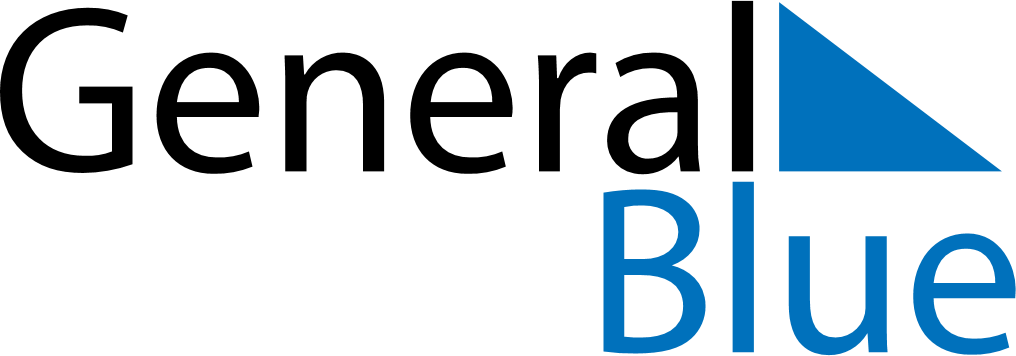 May 2020May 2020May 2020May 2020BoliviaBoliviaBoliviaSundayMondayTuesdayWednesdayThursdayFridayFridaySaturday1123456788910111213141515161718192021222223Ascension Day242526272829293031